ΘΕΜΑ: «Κοινή συνέντευξη τύπου Δικηγόρων, Συμβολαιογράφων & Δικαστικών Επιμελητών για τη δυσλειτουργία των Υποθηκοφυλακείων & Κτηματολογικών Γραφείων Αττικής».Αγαπητοί Συνάδελφοι,Σας διαβιβάζουμε το από 26.3.2023 Δελτίο Τύπου του Δικηγορικού Συλλόγου Αθηνών, της Συντονιστικής Επιτροπής Συμβολαιογραφικών Συλλόγων Ελλάδος και της Ομοσπονδίας Δικαστικών Επιμελητών Ελλάδος σχετικά με τη συνεχιζόμενη δυσλειτουργία των Υποθηκοφυλακείων και Κτηματολογικών γραφείων της Αττικής και την κοινή συνέντευξη τύπου που θα δοθεί την Τρίτη 28 Μαρτίου 2023 και ώρα 13:00’ στα γραφεία του Δικηγορικού Συλλόγου Αθηνών.Με τιμήΟ ΠρόεδροςΓεώργιος Ρούσκας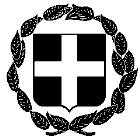 ΕΚΤΑΚΤΗΑΝΑΚΟΙΝΩΣΗΕΛΛΗΝΙΚΗ ΔΗΜΟΚΡΑΤΙΑΑθήνα, 27 Μαρτίου 2023ΥΠΟΥΡΓΕΙΟ ΔΙΚΑΙΟΣΥΝΗΣΣΥΝΤΟΝΙΣΤΙΚΗ ΕΠΙΤΡΟΠΗ ΣΥΜΒΟΛΑΙΟΓΡΑΦΙΚΩΝΣΥΛΛΟΓΩΝ ΕΛΛΑΔΟΣ-----------  Αριθμ. πρωτ.65Ταχ.Δ/νση    : Γ. Γενναδίου 4 - Τ.Κ.106 78, ΑθήναΤηλέφωνα    : 210-3307450,60,70,80,90FAX               : 210-3848335E-mail           : notaries@notariat.grΠρος Όλους τους συμβολαιογράφους της χώρας